О предоставлении разрешения на условно разрешенный вид использования земельного участка, расположенного по адресу: Краснодарский край, Новокубанский район, Новокубанское городское поселение, г. Новокубанск, ул. Волгоградская, д. 47В соответствии со статьей 39 Градостроительного кодекса Российской Федерации, Федеральным законом Российской Федерации от 6 октября                      2003 года № 131-ФЗ «Об общих принципах организации местного самоуправления в Российской Федерации», постановлением администрации Новокубанского городского поселения Новокубанского района от 18 января 2021 года № 40 «О назначении публичных слушаний по вопросам: предоставление разрешения на отклонение от предельных параметров разрешенного строительства, реконструкции объектов капитального строительства, и предоставление разрешения на условно - разрешенный вид использования земельного участка», рассмотрев служебную записку  начальника отдела имущественных и земельных отношений администрации Новокубанского городского поселения Новокубанского района Ереминой Любови Владимировны, на основании рекомендации комиссии по землепользованию и застройке Новокубанского городского поселения Новокубанского района по результатам публичных слушаний по вопросу предоставления разрешения на условно разрешенный вид использования земельного участка (заключение комиссии от 2 февраля 2021 года №1), руководствуясь Уставом Новокубанского городского поселения Новокубанского района, п о с т а н о в л я ю:1. Предоставить разрешение на условно разрешенный вид использования земельного участка площадью 639 кв.м., с кадастровым номером 23:21:0401012:2031, расположенного по адресу: Краснодарский край, Новокубанский район, Новокубанское городское поселение, г. Новокубанск,  ул. Волгоградская, д.47, в границах территориальной зоны «ОД-1. Зона делового, общественного и коммерческого назначения», имеющего вид разрешенного использования «Коммунальное обслуживание» код 3.1, на условно разрешенный вид использования «Для индивидуального жилищного строительства» код 2.1.2. Установить вид разрешенного использования земельного участка площадью 639 кв.м., с кадастровым номером 23:21:0401012:2031, расположенного по адресу: Краснодарский край, Новокубанский район, Новокубанское городское поселение, г. Новокубанск,  ул. Волгоградская, д.47, - «Для индивидуального жилищного строительства» код 2.1.3. Отделу имущественных и земельных отношений администрации Новокубанского городского поселения Новокубанского района (Еремина) настоящее постановление:1) опубликовать в информационном бюллетене «Вестник Новокубанского городского поселения Новокубанского района»;2) разместить:на официальном сайте Новокубанского городского поселения Новокубанского района в информационно-телекоммуникационной сети «Интернет» (www.ngpnr.ru);в государственной информационной системе обеспечения градостроительной деятельности. 4. Контроль за исполнением настоящего постановления возложить на заместителя главы Новокубанского городского поселения Новокубанского района С.Б. Гончарова.5. Постановление вступает в силу со дня его подписания.Глава Новокубанского городского поселения Новокубанского района	                                                                П.В.Манаков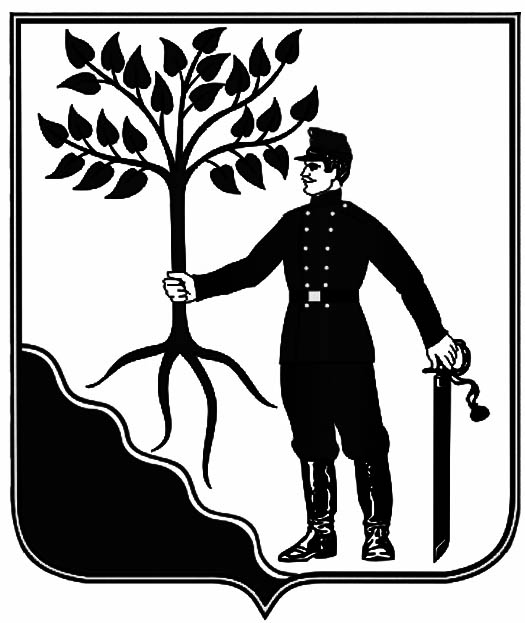 